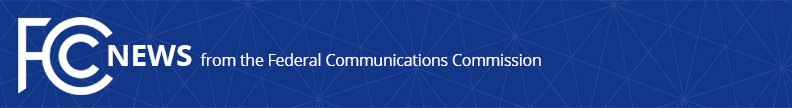 Media Contact: Travis Litman 202-418-2400Travis.Litman@fcc.govFor Immediate ReleaseCOMMISSIONER ROSENWORCEL ON THE RENOMINATION OF COMMISSIONER MICHAEL O’RIELLYWASHINGTON, March 18, 2020:   “I congratulate Mike O’Rielly on his renomination to serve as FCC Commissioner.  Commissioner O’Rielly is incredibly knowledgeable on communications policy matters and has contributed so much to the work of the agency.  Moreover, he has been a valuable colleague and friend.  I look forward to continuing my work with Mike and wish him well in the confirmation process.”Office of Commissioner Jessica Rosenworcel: (202) 418-2400Twitter: @JRosenworcelwww.fcc.gov/leadership/jessica-rosenworcelThis is an unofficial announcement of Commission action.  Release of the full text of a Commission order constitutes official action.  See MCI v. FCC, 515 F.2d 385 (D.C. Cir. 1974).